																							Ai Dirigenti									Istituti Secondari di 1° e 2°		         LORO SEDI                                                              e p.c. Docenti di Educazione Fisica/Scienze Motorie e Sportive  Oggetto: Progetto Sport&Scuola 2020 – Area 2                 “Integralmente Sport e Cultura” per la ripartenza	Le scuole, per partecipare, dovranno formulare un progetto per la promozione delle attività motorie in orario curricolare, nelle pause di lezione o da svolgersi in orario extracurriculare, sempre nel rispetto delle normative Covid, per sostenere lo sviluppo della salute, del benessere generale, i corretti stili di vita e l’inclusione per tutti gli studenti. L’attività sportiva è, infatti, un efficace mezzo per migliorare i propri limiti motori e psicologici e promuovere l’inclusione sociale.La scheda allegata va compilata e inviata entro e non oltre il 10 ottobre 2020 a educazionefisica@istruzionevicenza.it Alle prime scuole iscritte sarà consegnato il materiale sportivo o parte di esso per la realizzazione della proposta in base anche alla disponibilità finanziaria legata al progetto regionale “Sport&Scuola” 2020.	F.to Lorena Sottoriva                                                                                                                     Docente comma 65 Area 3 UAT VIII       Responsabile del procedimento: Lorena Sottoriva tel. 0444 251176                                                   email: educazionefisica@istruzionevicenza.itData									Il Dirigente ScolasticoProgetto Scuola & Sport 2020 per la riaperturaProgetto Scuola & Sport 2020 per la riaperturaProgetto Scuola & Sport 2020 per la riapertura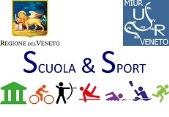 MODULO   DI   ISCRIZIONE – AREA: 2MODULO   DI   ISCRIZIONE – AREA: 2MODULO   DI   ISCRIZIONE – AREA: 2Periodo di svolgimento: OTTOBRE – NOVEMBRE – DICEMBRE 2020Periodo di svolgimento: OTTOBRE – NOVEMBRE – DICEMBRE 2020Periodo di svolgimento: OTTOBRE – NOVEMBRE – DICEMBRE 2020Progetto “Integralmente Sport e Cultura” per la ripartenzaDescrizione della proposta operativa e del materiale che servirà.Progetto “Integralmente Sport e Cultura” per la ripartenzaDescrizione della proposta operativa e del materiale che servirà.Progetto “Integralmente Sport e Cultura” per la ripartenzaDescrizione della proposta operativa e del materiale che servirà.Progetto “Integralmente Sport e Cultura” per la ripartenzaDescrizione della proposta operativa e del materiale che servirà.Istituto:Docente referente:Telefono:Mail:Classe/ partecipante/i: Date di svolgimenton. alunni coinvoltidi cui n. alunni disabili